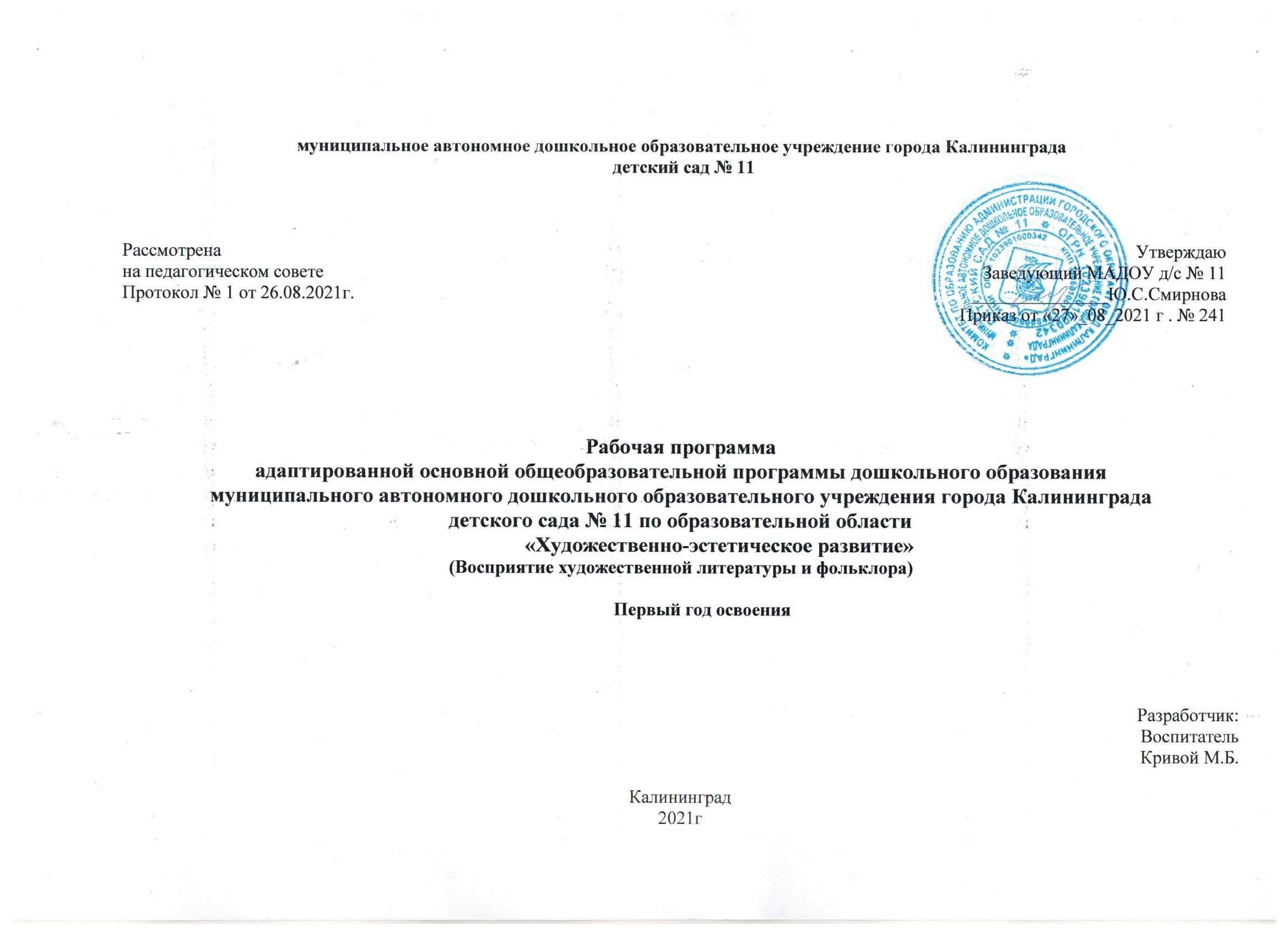 1.Пояснительная запискаСодержание предлагаемой программы способствует как развитию личности ребенка в целом, так и способствует формированию интереса детей к художественной литературе, расширяет представления об окружающей действительности, воспитывает моральные качества личности.Основными методами литературного развития детей являются следующие: Чтение (рассказывание) взрослого;Прослушивание записей и просмотр видеоматериалов; Беседа после чтенияМетод проектов.Вечера литературных развлечений, литературные праздники и театрализованные представления. - Тематические выставки.Дополнительные методы: наглядные: наблюдения; использование иллюстративно-наглядного материала, использование ИКТ. Словесные: рассказ воспитателя, беседа с детьми, чтение детской литературы. Практические: продуктивная деятельность (рисование, аппликация и пр.), дидактические игры; сюжетно-ролевые игры; моделирование, схематизация, мнемодорожки, мнемотаблицы. Основная форма реализации данной программы – НОД – 1 раз в неделю 25 минут, совместная деятельностьОсновные цели и задачиЦель: способствовать развитию у детей интереса к художественной литературе. Задачи :Обогащать «читательский» опыт детей за счет более сложных жанров фольклора (волшебные и бытовые сказки, метафорические загадки, былины), литературной прозы (сказка-повесть, рассказ с нравственным подтекстом) и поэзии(басни, лирические стихи, поэтические сказки). Обеспечивать развитие умений художественно-речевой деятельности на основе литературных текстов: пересказывать сказки и рассказы близко к тексту, от лица литературного героя, выразительно рассказывать наизусть стихи и поэтические сказки, придумывать поэтические строфы, загадки, сочинять рассказы и загадки.Развивать способность к художественному восприятию текста в единстве его содержания и формы, смыслового и эмоционального подтекста, первоначальные представления об особенностях литературы: о родах, видах, о многообразии жанров и их специфических признаках.Воспитывать интерес детей к литературе, любовь к книге, литературно- художественный вкус, способствовать выражению отношения к литературным произведениям в разных видах художественно- творческой деятельности, самовыражению в театральной деятельности2.Планируемые результаты освоения программы В результате освоения программы достижения ребенка 5-6 лет выражаются в следующем:Ребенок проявляет стремление к постоянномуобщению с книгой, испытывает явное удовольствиепри слушании литературныхпроизведений.Обнаруживает избирательноеотношениек произведениямопределенной тематики или жанра. Называет любимые литературные тексты, объясняет, чем они ему нравятся.Знаетфамилиитрех-четырехписателейи двух-трех художников-иллюстраторов, названия некоторых произведений, отдельные факты биографии авторов, особенности творчества.Различает основные жанры литературных произведений: стихотворение, сказка, рассказ, имеет представления о некоторых их особенностях.Способен устанавливать связи по содержанию произведения, проникать вего эмоциональный подтекст и, с помощью педагога, в смысловой подтекст.Проявляет внимание к языку литературного произведения, использует средстваязыковой выразительности литературной речи впроцессе пересказыванияи придумывания текстов, владеет средствами интонационной выразительности.Активно и творчески проявляет себя в разных видах художественной деятельности (изобразительной, театрализованной, игровой деятельности по литературному произведению, в сочинении загадок, сказок, рассказов).3.Тематический план4. Учебно-методическое и материально-техническое обеспечение. 4.1.Материально-техническое обеспечение программыСпециализированные учебные помещения и участки4.2. Методическое обеспечение4.3. Средства обучения и воспитания№ТемаЦельАвтор1-2.Мониторинг.Определение актуального индивидуального профиля развития ребенка на начало учебного года.Н. Нищева,  с. 1843.Наш детский сад. Игрушки. Профессии.Чтение и  заучивание стихотворений о профессиях в д/саду; Чтение стихотворения Д.Родари «Чем пахнут ремесла»Учить запоминать и выразительно читать стихотворение, учить эмоционально воспринимать поэтическое произведение, осознавать тему, содержание, развивать слуховую память, воспитывать любовь и уважение к людям труда. Познакомить с произведением, проговорить о каких профессиях говорится в стихотворении; Помочь осознать, как важно и нужно людям трудиться.Н. Нищева,с.329-330,с. 506.4.Ранняя осень. Овощи. Огород.Чтение рассказа И. Соколова-Микитова «Листопадничек».Чтение стихотворения «Огород» Н. Нищева.Учить детей эмоционально воспринимать образное содержание рассказа. Осмысливать характеры персонажей, формировать образность речи; чуткость к образному строю языка рассказа, умение воспроизводить и осознавать образные выражения. Систематизировать знания детей о поведении животных в осенний период; активизировать словарь по теме «Осень»; закреплять и дифференцировать знания детей по теме «Огород»Книга для чтения в детском саду и дома (4-5 лет), с. 94;Н. Нищева, с.2805.Осень. Фрукты. Сад.Чтение сказки В. Сутеева «Мешок яблок». Е. Благинина «Яблонька»Побуждать детей эмоционально воспринимать образныевыражения литературного произведения; учить отвечатьна вопросы по содержанию рассказа; закреплять словарьпо теме «Сад. Фрукты», формировать понятия дружба,друзья, взаимовыручка. Хрестоматия для детей старшего дошкольного возраста.Н. Нищева, с.284.6.Осенний лес. Грибы. Ягоды.Пересказ рассказа В. Сутеева «Чей это гриб»; Чтение сказки в обработке В. Даля «Война грибов с ягодами». Систематизировать знания детей об осени в лесу, уточнять, расширять и активизировать словарь по теме «Осенний лес. Грибы. Ягоды», формировать навыки пересказа, развивать внимание, словесно- логическую память, логическое мышление,  стимулировать мыслительную речевую активность.В. Сутеев «Сказки»,с. 23;Книга для чтения в детском саду от 2 до 5 лет, с. 184;7.Признаки осени. Деревья осенью.Чтение и  заучивание стихотворений об осени и деревьях осенью; Чтение и пересказ сказки В. Даля «Старик Годовик»  Учить запоминать и выразительно читать стихотворение, учить эмоционально воспринимать поэтическое произведение, осознавать тему, содержание, развивать слуховую память, воспитывать любовь к природе.Воспитывать у детей навык произвольного, внимательного слушания сказки; помогать, не отвлекаясь следить за развитием сюжета; формировать навыки пересказа, развивать внимание, словесно- логическую память, логическое мышление,  стимулировать мыслительную речевую активность. Н. Нищева. с.277-278.Книга для чтения в детском саду и дома (5 - 7 лет), с. 237;8.Одежда. Головные уборы.Пересказ адаптированного рассказа Н.Носова «Заплатка» с использованием предметных картинок. Учить детей пересказывать рассказ, используя предметные картинки, учить логическому построению высказывания, закреплять у детей употребление имен существительных в винительном падеже; развивать внимание, мышление, связную речь, упражнять в согласовании слов в предложениях, воспитывать у детей самостоятельность и  желание добиться успеха собственным трудом.Хрестоматия для дошкольников, стр.1849.Обувь.Чтение и  заучивание стихотворений  М. Смирновой. «Таня  неумелочка»; Г. Демыжиной. «Две  туфельки  тип-топ»; В.Орлов. «Федя  одевается». Продолжать учить детей понимать содержание стихотворений, юмористический смысл и несоответствия, помогать осмыслить значение образных выражений, развивать чувство юмора, эмоциональную сферу. Развивать умение выразительно наизусть  читать  стихотворение.Н. Нищева,с.295-296.10.Дикие животные.Рассказывание русской народной сказки «Лисичка сестричка и серый волк».Познакомить с русской народной сказкой, учить сравнивать героев сказки, продолжать учить отгадывать загадки, отвечать на вопросы полным предложением, воспитывать доброе отношение к окружающим.Книга для чтения в детском саду и дома (4-5 лет), с. 18;11.Детеныши диких животных.Чтение рассказа В. Бианки «Купание медвежат».Воспитывать у детей навык произвольного,  внимательного слушания сказки; помогать, не отвлекаясь следить за развитием сюжета. Закрепить знания о диких животных и их детенышах.Хрестоматия для детей старшего дошкольного возраста, с. 35612.Поздняя осень. Перелетные птицы.Чтение сказки: В. Гаршина «Лягушка-путешественница». Воспитывать у детей навык произвольного,  внимательного слушания сказки; помогать, не отвлекаясь следить за развитием сюжета. Закрепить знания о поздней осени и перелетных птицах.Полная хрестоматия дошкольника (5-7 лет), с. 68.13.Домашние животные.Чтение рассказа К. Паустовского «Кот-ворюга»Побуждать детей эмоционально воспринимать образные выражения литературного произведения; учить отвечать на вопросы по содержанию рассказа; закреплять словарь по теме «Домашние животные», формировать понятия сострадание, дружба, друзья, взаимовыручка.  Книга для чтения в детском саду и дома (5-7 лет), с. 164;14.Детеныши домашних животных.Пересказ рассказа Л.Толстого «Котенок»Формировать у детей навык построения связного монологического высказывания, учить пересказывать художественный текст, расширять знания детей о домашних животных, развивать самостоятельную связную речь, закреплять навык употребления имен существительных в именительном падеже, воспитывать у детей доброжелательное отношение к животным, которые находятся рядом.Хрестоматия по детской литературе, с. 143.15.Мебель. Части мебели. Назначение.Пересказ русской народной сказки «Три медведя» с элементами драматизации.Учить детей пересказывать текст подробно, точно  воспроизводя реплики главных героев, закреплять у детей умение образовывать  существительные с уменьшительно- ласкательным значением;  упражнять детей в логическом изложении высказывания, воспитывать у детей артистизм, воображение и умение передавать интонации героев сказки.Сказки русских писателей,с. 281.16.Зима. Зимующие птицы.Чтение сказки Г.Скребицкого «Четыре художника. Зима».Учить детей подбирать и применять в речи образные слова и выражения, обогащать знания детей о зиме; формировать навыки творческого рассказывания, воспитывать любовь к природе.Хрестоматия для детей старшего дошкольного возраста, с. 288.17.Зимние забавы. Новый год.Чтение сказки К. Ушинского «Проказы старухи-зимы».Побуждать детей эмоционально воспринимать образные выражения литературного произведения; учить отвечать на вопросы по содержанию рассказа; закреплять словарь по теме «Зимние забавы. Новый год», формировать понятия дружба, друзья, взаимовыручка.  365 сказок и историй на каждый день,с. 46.18.Грузовой и пассажирский транспорт.Чтение стихотворения С. Маршака «Пожар»Познакомить с содержанием стихотворения; Учить задавать вопросы по содержанию; Активизировать речь детей новыми словами.Хрестоматия по детской литературе,с. 195.19.Профессии на транспорте.Чтение стихотворения В.Маяковского е «Кем быть?» Познакомить детей с творчеством В. Маяковского; Учить внимательно слушать, отвечать на вопросы по содержанию; Закрепить представления о разных профессиях.Хрестоматия для детей старшего дошкольного возраста,с. 236.20.Строительство. Профессии на стройке.Чтение и  заучивание стихотворений о профессиях на стройке.Познакомить детей со строительными профессиями через стихотворную форму. Учить запоминать и выразительно читать стихотворение.Н.В. Нищева,с.334 - 33521.Домашние птицы. Их птенцы.Чтение сказки Г. Х. Андерсена «Гадкий утенок».Учить детей эмоционально воспринимать образное содержание сказки. Осмысливать характеры персонажей, формировать образность речи; чуткость к образному строю языка сказки, умение воспроизводить и осознавать образные выражения. Систематизировать знания детей о поведении домашних птиц; активизировать словарь по теме «Домашние птицы. Их птенцы».Полная хрестоматия дошкольника (5-7 лет),с. 292.22.Посуда.Чтение и пересказ сказки К.Чуковского «Федорино горе».Учить детей подробно пересказывать художественный  текст, формировать навык построения связных монологических высказываний, закреплять знания детей о предназначении различной посуды, развивать направленное восприятие речи педагога и внимание к речи других детей, развивать умение отвечать на вопросы распространенной согласованной фразой, воспитывать у детей самостоятельность и трудолюбие.Книга для чтения в детском саду и дома (4-5 лет),с. 167;23.Животный мир морей и океанов.Заучивание стихотворения  И. Токмаковой  «Где спит рыбка?». Закреплять знания о повадках  рыб, закреплять навыки речевого дыхания, развивать интонационную выразительность речи,  творческое воображение; воспитывать интерес к поэзии. Н.В. Нищева,с.345.24.Наши Защитники. Военные профессии.Пересказ рассказа Л.Кассиля «Сестра».Формировать у детей умение связно и последовательно пересказывать текст, расширять знания детей о мужестве людей во время войны, развивать умение сопереживать героям и оценивать их поступки; воспитывать у детей любовь к Родине, уважение к защитникам Отечества.Хрестоматия для детей старшего дошкольного возраста,с. 43.25.Комнатные растения.Чтение сказки В.Катаева «Цветик-семицветик».Развивать произвольное внимание, слух, память, связную речь, формировать умение передавать в речи свои впечатления, своё отношение к героям сказки, эмоционально окрашивать речь, воспитывать умение слушать друг друга.Библиотека группы.26.Весна. Приметы весны. Мамин праздник.Заучивание наизусть стихотворения Е.Благининой  «Посидим в тишине».Учить запоминать и выразительно читать стихотворение, учить эмоционально воспринимать поэтическое произведение, осознавать тему, содержание, развивать слуховую память, воспитывать любовь и уважение к маме.Хрестоматия для детей старшего дошкольного возраста,с. 61..27.Весенние работы на селе и в городе.Чтение и  заучивание стихотворений о весенних сельскохозяйственных работах.Познакомить с новыми стихотворениями. Воспитывать умение слушать и запоминать. Вызвать эмоциональный отклик на прочитанные стихотворения. Хоровое и индивидуальное повторение цепочкой.  Н.В. Нищева,с.349 - 350.28.Мой город. Моя улица. Мой дом.Чтение стихов о родном крае, городе (Калининграде).   Помочь  понять  идею произведения. Учить  отвечать на  вопросы словами текста. Учить  понимать образные  слова и  выражения, объяснять  их, обосновывая  свой  ответ. Воспитывать  любовь  к  Родине, к  родному краю, городу. В. Д. Ваулина. Наш край, с.4, с. 19, с. 29.29.Животные жарких стран.Чтение рассказа Б.Житкова «Про обезьянку».Учить детей эмоционально воспринимать образное содержание рассказа. Осмысливать характеры персонажей, формировать образность речи; чуткость к образному строю языка рассказа, умение воспроизводить и осознавать образные выражения. Систематизировать знания детей о животных жарких стран.Книга для чтения в детском саду и дома(4-5 лет),с. 113;30.Животные и птицы холодных стран.Чтение рассказа А. Членова «Как Алешка жил на севере».Учить детей эмоционально воспринимать образное содержание рассказа. Осмысливать характеры персонажей, формировать образность речи; чуткость к образному строю языка рассказа, умение воспроизводить и осознавать образные выражения. Систематизировать знания детей о животных холодных стран.Хрестоматия для детей старшего дошкольного возраста,с. 8331.Космос.Чтение и пересказ рассказа А.Митяева «Первый полет».Систематизировать и обобщать знания  детей о космосе, познакомить с некоторыми профессиями людей, занятых в космической отрасли; совершенствовать умение слушать чтение рассказа и отвечать на вопросы по содержанию; знакомить и объяснять значение слов «иллюминатор», «невесомость»,  развивать умение содержательно и выразительно пересказывать   литературное произведение, воспитывать читателя, способного испытывать сострадание и сочувствие к героям книги.  Хрестоматия для детей старшего дошкольного возраста,с. 20332.Цветы садовые и полевые.Чтение  стихотворений с  установкой  на  запоминание по выбору  детей:  Е. Серовой «Ромашки», Е. Серовой «Незабудки», Е. Благининой «Одуванчик».  Активизировать и обогащать словарь по теме; развивать способность к  запоминанию  и выразительности речи при чтении  стихотворений; воспитывать коллективизм.Н.В. Нищева,с.368 - 370.33.Изменения в природе. Насекомые и пауки.Чтение рассказа В. Драгунского «Он живой и светится…». Чтение стихотворений с  установкой  на  заучивание по  выбору  детей: Е. Фейерабенд «Кузнечики», Ж. Давитьянц «Оса в комнате». Уточнять представления о насекомых и пауках, устанавливать взаимосвязь между средой обитания, способом передвижения, строением  конечностей насекомых, закреплять понимание и употребление предлогов, обогащать лексику признаками, действиями, родственными словами; воспитывать бережное отношение к природе.Хрестоматия для детей старшего дошкольного возраста,с. 262.Н.В. Нищева,с.362 - 364.34.День Победы.Чтение рассказа С. Алексеева «Дом».Учить детей эмоционально воспринимать образное содержание рассказа. Осмысливать характеры персонажей, формировать образность речи; чуткость к образному строю языка рассказа, умение воспроизводить и осознавать образные выражения. Систематизировать знания детей о животных холодных стран.Хрестоматия для детей старшего дошкольного возраста,с. 201.35.Здравствуй, лето! Летние забавы.Чтение  рассказа К.Ушинского  «Утренние лучи». Чтение  стихотворений с  установкой  на  запоминание по выбору  детей  Е. Екимов «Лето», К. Кубилинскас «Солнце», П. Образцов «Радуга».Продолжать учить составлять небольшие рассказы из личного опыта, закреплять умение в  составлении  сложноподчинённых предложений; активизировать и обогащать словарь по теме; развивать способность к  запоминанию  и выразительность речи при чтении  стихотворений; воспитывать коллективизм.Хрестоматия для детей старшего дошкольного возраста,с. 91.Н.В. Нищева,с.366 - 36736.Мониторинг.Определение динамики актуального индивидуального профиля развития ребенка на конец учебного годаН.В. Нищева,с. 184№Наименование и принадлежность помещенияПлощадь (кв. м.)1Мини-библиотека82Уголок речевого развития13Комната сказок8№авторназваниеиздание1.Нищева Н.В.Система коррекционной работы в логопедической группе для детей с общим недоразвитием речиСанкт-Петербург; «Детство-пресс» 2007 г.2.сборникХрестоматия по детской литературе.Москва; «Просвещение» 1982 г.3.Жуковская Р. И.Хрестоматия для детей старшего дошкольного возраста.Москва; «Просвещение» 1983 г.4.Ильчук Н. П.Хрестоматия для дошкольников.  Москва; АСТ, 1997 г.5.Кодзова С. З.Полная хрестоматия дошкольника (5-7 лет)Москва; Абрис, 2017 г.6.Гербова В. В.Книга для чтения в детском саду и дома (4-5 лет).Москва; ОНИКС-ЛИТ, 2017 г.7.Гербова В. В.Книга для чтения в детском саду и дома (5-7 лет).Москва; ОНИКС-ЛИТ, 2017 г.8.Прокофьев Д. Е.Сказки русских писателей.Москва; ЗАО «Фирма СТД», 2001 г.9.Габдрахманов Р.365 сказок и историй на каждый день.Москва; РООССА, 2017г.10.Сутеев В. Г. Сказки и картинки.Москва; «Детская литература», 1991 г.11.Ваулина В. Д.Наш край.Калининград; «Янтарный сказ», 2003 г.Предметные картинки; картиныОдежда, обувь, Птицы, Животные, Наш детский сад, Употребление предлогов, Курочка ряба, Колобок, Репка, Цвета, Мебель, Инструменты, Одежда, Мамы и детки и др.Дидактические игры, лото«Веселая артикуляционная гимнастика», Доска интерактивная «Говорящий букваренок», «Сказочная азбука», «Веселые буквы и слова», «Волшебные буквы» На рыбалке, Барсучий нос, Дед Мазай и зайцы, Серая шейка, Замри, Ассоциации. Стихи, Загадки, Автобус для зверят, Навстречу радуге, Наши чувства и эмоции.Наглядно-демонстрационный материалСерия обучающих карточек: профессии, грибы, ягоды, деревья, птицы, животные, овощи, фрукты, насекомые, цветы, времена года. Портреты писателей, поэтов. Иллюстрации к художественным произведениям. Игрушки – персонажи художественных произведений.ТСО и оборудованиеМагнитофон, магнитная доска, фланелеграф. 